AufgabenformularStandardillustrierende Aufgaben veranschaulichen beispielhaft Standards für Lehrkräfte, Lernende und Eltern. Aufgabe und Material: Vorbemerkung: Die hier vorgestellte Aufgabe sollte als Teil einer Lernaufgabe zum Thema Lüge und Wahrheit gelten. Sinnvoll wäre, Aufgaben zur Wahrnehmungstäuschung vorausgehen zu lassen.Aufgabe 1:Suche im Internet oder in einer Fast-Food-Kette nach einem Werbefotos für die dort angebotenen Burger-Gerichte und bringe es mit in den Unterricht. Suche ein Werbefoto aus, das du auf Anhieb für gelungen / für gut hältst!Stelle deinem Tischnachbarn / deiner Nachbarin ohne Worte – nur mit Hilfe von Handbewegungen und Gesichtsausdrücken – diese Gefühle dar!Aufgabe 2:Beschreibe nun deine Gefühle und Reaktionen möglichst genau mit deinen eigenen Worten in mindestens drei Sätzen.Du kannst dabei Wörter aus dem Baukasten unten zu Hilfe nehmen.___________________________________________________________________________________________________________________________________________________________________________________________________________________________Baukasten:hungrig werden – eklig –- saftig – lecker – appetitanregend –der Magen knurrt – mehr Speichel im Mund –frisch - fett– triefend -  Wasser im Mund läuft zusammen – schlecht werden – gesund – verführerisch – bunt – geschmacksintensiv – kalorienreich - knackigAufgabe 3:Vergleiche das Bild mit deinen Erfahrungen mit dem Essen in einer Fastfood-Kette.Nenne drei Unterschiede, die dir zwischen dem Werbefoto und deiner Erfahrung auffallen.Beantworte die Frage: Lügt das Werbefoto oder sagt es die Wahrheit? Nenne einen Grund für dein Urteil. LISUM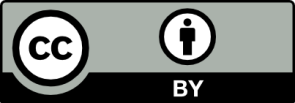 Erwartungshorizont:Aufgabe 1:Suche im Internet oder in einer Fast-Food-Kette nach einem Werbefotos für die dort angebotenen Burger-Gerichte und bringe es mit in den Unterricht. Suche ein Werbefoto aus, das du auf Anhieb für gelungen / für gut hältst!Stelle deinem Tischnachbarn / deiner Nachbarin ohne Worte – nur mit Hilfe von Handbewegungen und Gesichtsausdrücken – diese Gefühle dar!Zu erwarten sind „hmmm“-Geräusche, Bauchreiben – also pantomimische Darstellungen von Hunger und Appetit. Zu erwarten ist sind auch schon negative Reaktionen, brr-Geräusche oder auch ein erhobener Zeigefinger (Warnung), da Fast-Food weitgehend als ungesund bekannt ist. Aufgabe 2:Beschreibe nun deine Gefühle und Reaktionen möglichst genau in mindestens drei Sätzen. Du kannst dabei Wörter aus dem Baukasten unten benutzen:Zu erwarten sind eher positive Gefühle, z.B. Ich bekomme Hunger / Mir läuft das Wasser im Mund zusammen/ Ich will Pause. / Das sieht so saftig und frisch aus, dass ich reinbeißen möchte/ Sieht gesund aus durch die klaren Farben / Das trieft von Fett oder vom Fleischsaft…Aufgabe 3:Vergleiche das Bild mit deinen Erfahrungen mit dem Essen in einer Fastfood-Kette.Nenne drei Unterschiede, die dir zwischen dem Werbefoto und deiner Erfahrung auffallen.Mögliche Unterschiede (z.B., je nach Fotovorlage): Brötchen ist ganz lasch, nicht so knackig wie auf dem Fotoalles in Plastikgeschirrnicht so lecker, wie es aussiehtviel flacher und kleiner als es aussieht	- Baguette-Brötchen nicht so knusprig und frisch,Salatblätter schlaff und fettig, nicht frisch Alles schmeckt gleichMacht nicht satt LISUMBeantworte die Frage: Lügt das Werbefoto oder sagt es die Wahrheit? Nenne einen Grund für dein Urteil.Antworten können negativ oder positiv ausfallen, wichtig ist hier, dass reflektiert und begründet wird, z.B.:Das Foto lügt, denn in Wirklichkeit sieht das Essen bei XXX nicht so gesund und frisch aus. Der Preis stimmt, deshalb lügt das Foto nichtDas Foto  lügt nicht, denn der Burger ist in Wirklichkeit genauso groß. LISUMFachEthikEthikEthikName der Aufgabe Ethik Manipulation durch Medien DEthik Manipulation durch Medien DEthik Manipulation durch Medien DKompetenzbereichWahrnehmen und deutenWahrnehmen und deutenWahrnehmen und deutenKompetenzMediale Darstellungen deutenMediale Darstellungen deutenMediale Darstellungen deutenNiveaustufe(n)D D D StandardDie Schülerinnen und Schüler können mögliche Wirklichkeitsverzerrungen und Manipulationen in medialen Darstellungen erkennen und beschreibenDie Schülerinnen und Schüler können mögliche Wirklichkeitsverzerrungen und Manipulationen in medialen Darstellungen erkennen und beschreibenDie Schülerinnen und Schüler können mögliche Wirklichkeitsverzerrungen und Manipulationen in medialen Darstellungen erkennen und beschreibenggf. Themenfeld3.6 Worauf kann ich vertrauen? – Wissen und Glauben3.6 Worauf kann ich vertrauen? – Wissen und Glauben3.6 Worauf kann ich vertrauen? – Wissen und Glaubenggf. Bezug Basiscurriculum (BC) oder übergreifenden Themen (ÜT)MedienkompetenzSprachkompetenzMedienkompetenzSprachkompetenzMedienkompetenzSprachkompetenzggf. Standard BC2.3.5 Gestaltung, Aussage und Botschaft von Medienangeboten, D: Die Schülerinnen und Schüler können Werbung und deren Botschaft in ihrer Lebenswelt beschreiben2.3.5 Gestaltung, Aussage und Botschaft von Medienangeboten, D: Die Schülerinnen und Schüler können Werbung und deren Botschaft in ihrer Lebenswelt beschreiben2.3.5 Gestaltung, Aussage und Botschaft von Medienangeboten, D: Die Schülerinnen und Schüler können Werbung und deren Botschaft in ihrer Lebenswelt beschreibenAufgabenformatAufgabenformatAufgabenformatAufgabenformatoffen	offen	halboffen	xgeschlossen	Erprobung im Unterricht:Erprobung im Unterricht:Erprobung im Unterricht:Erprobung im Unterricht:Datum Datum Jahrgangsstufe: 7Schulart: VerschlagwortungWerbung, Manipulation, ErnährungWerbung, Manipulation, ErnährungWerbung, Manipulation, Ernährung